Our first big test is this Thursday, September 24, 2015For a complete review, go re-do old homework and notes from Sept 2 to Sept 21.Write the measurement for each letter.  Always make the last digit zero when the hairline hits the mark dead center.      G ______		D________		F________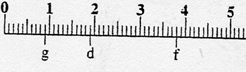 What is the answer, to the correct number of significant figures of each83  x  0.7 =83  +  0.7 =The Law of Conservation of Mass says that ___________________________________________IMPORTANT  In problems #7 - #9, pay special attentionto have the number of particles in the microscopic before and after explain the weight change that is described in each case.Write the measurement for each letter.  Estimate between marks when the hairline doesn’t hit dead center.   If it does, make the last digit zero.         D ______		G________		H________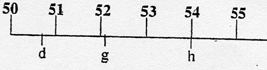 Write the measurement for only g, h, & f in these blanks      G ______		H________		F________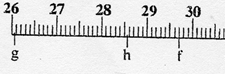 Review #1EHS Cλ3MIs+rγ Mr. Genest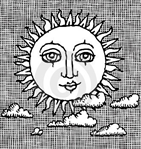 Name_________________Date__________________Tutors!  Adults! Help this young chemist by visiting http:genest.weebly.com with any smart phoneAnswer questions for these lines.  Line A has been done below for you as an example.Answer questions for these lines.  Line A has been done below for you as an example.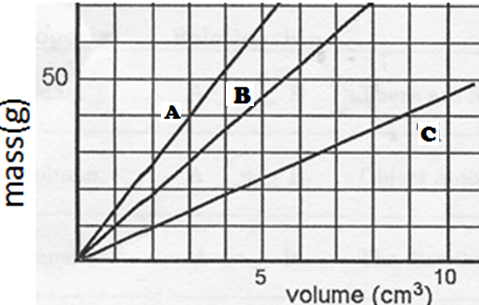 For Line ACalculate the slope of Line A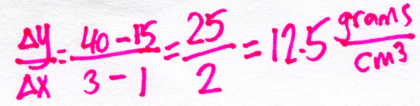 Write a “For every…” sentence.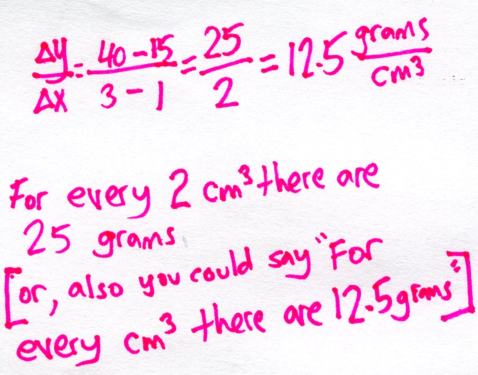 For Line ACalculate the slope of Line AWrite a “For every…” sentence.For Line BCalculate the slope of Line BWrite a “For every…” sentence.For Line BCalculate the slope of Line BWrite a “For every…” sentence.For Line CCalculate the slope of Line BWrite a “For every…” sentence.Bending a straight wire into a 90° angle [Your drawing should explain why the total mass stays the same.]macroscopic viewmacroscopic viewmicroscopic viewmicroscopic viewBending a straight wire into a 90° angle [Your drawing should explain why the total mass stays the same.]Bending a straight wire into a 90° angle [Your drawing should explain why the total mass stays the same.]beforeafterbeforeafterBending a straight wire into a 90° angle [Your drawing should explain why the total mass stays the same.]beforeafterbeforeafterbeforeafterbeforeafterSymbols that I used:  beforeafterbeforeaftera cotton ball on the ground, before and after a rain storm [Your drawing should explain why the total mass increases.]macroscopic viewmacroscopic viewmicroscopic viewmicroscopic viewa cotton ball on the ground, before and after a rain storm [Your drawing should explain why the total mass increases.]a cotton ball on the ground, before and after a rain storm [Your drawing should explain why the total mass increases.]beforeafterbeforeaftera cotton ball on the ground, before and after a rain storm [Your drawing should explain why the total mass increases.]beforeafterbeforeafterbeforeafterbeforeafterSymbols that I used:  beforeafterbeforeafterbefore: a wet cotton ball on the ground, after: same cotton ball after six hours in the sun [Your drawing should explain why the total mass decreases.]macroscopic viewmacroscopic viewmicroscopic viewmicroscopic viewbefore: a wet cotton ball on the ground, after: same cotton ball after six hours in the sun [Your drawing should explain why the total mass decreases.]before: a wet cotton ball on the ground, after: same cotton ball after six hours in the sun [Your drawing should explain why the total mass decreases.]beforeafterbeforeafterbefore: a wet cotton ball on the ground, after: same cotton ball after six hours in the sun [Your drawing should explain why the total mass decreases.]beforeafterbeforeafterbeforeafterbeforeafterSymbols that I used:  beforeafterbeforeafter